ŚRODA14.04.2021Zapoznanie z cyfrą dziewięć. Wytnij cyfrę dziewięć. Porozcinaj cyfrę po liniach. Złóż i przyklej w całość na czystej kartce.  Narysuj naokoło cyfry dziewięć, dziewięć jednakowych obrazków. Możesz pokolorować przyklejoną cyfrę.2.Ćwiczymy rytmy. 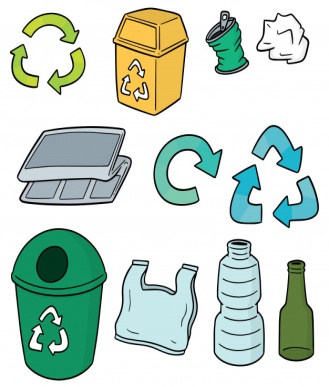 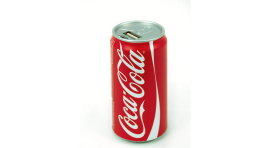 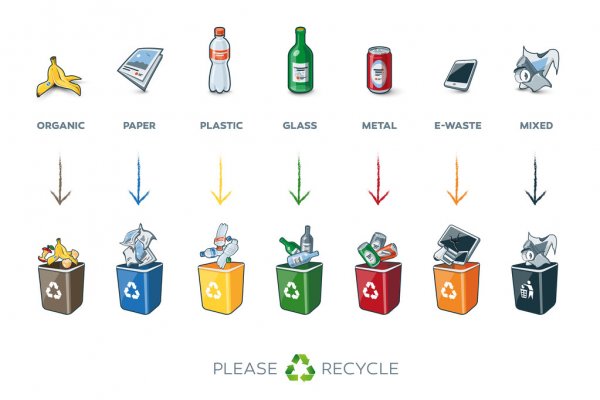                                                      Karta pracy dla 4-latka        Narysuj je w ramce obok, w tych samych miejscach. Nazwij figury, które dorysowałeś/łaś.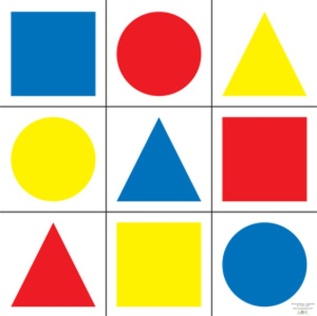 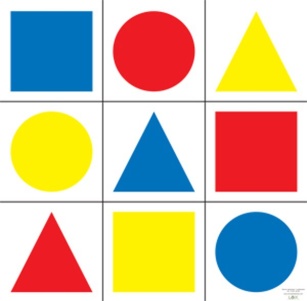 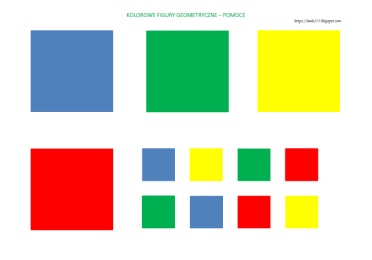 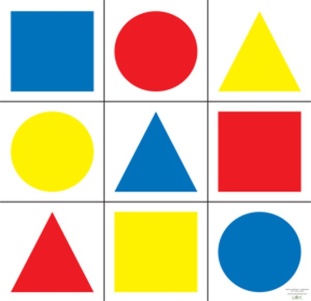 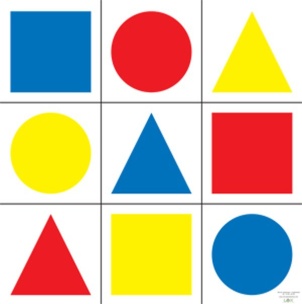 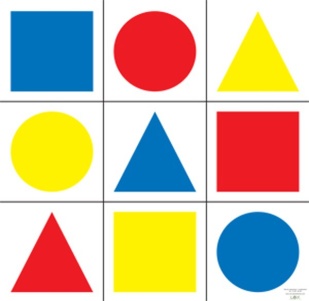 Kodowanie  - Psi patrol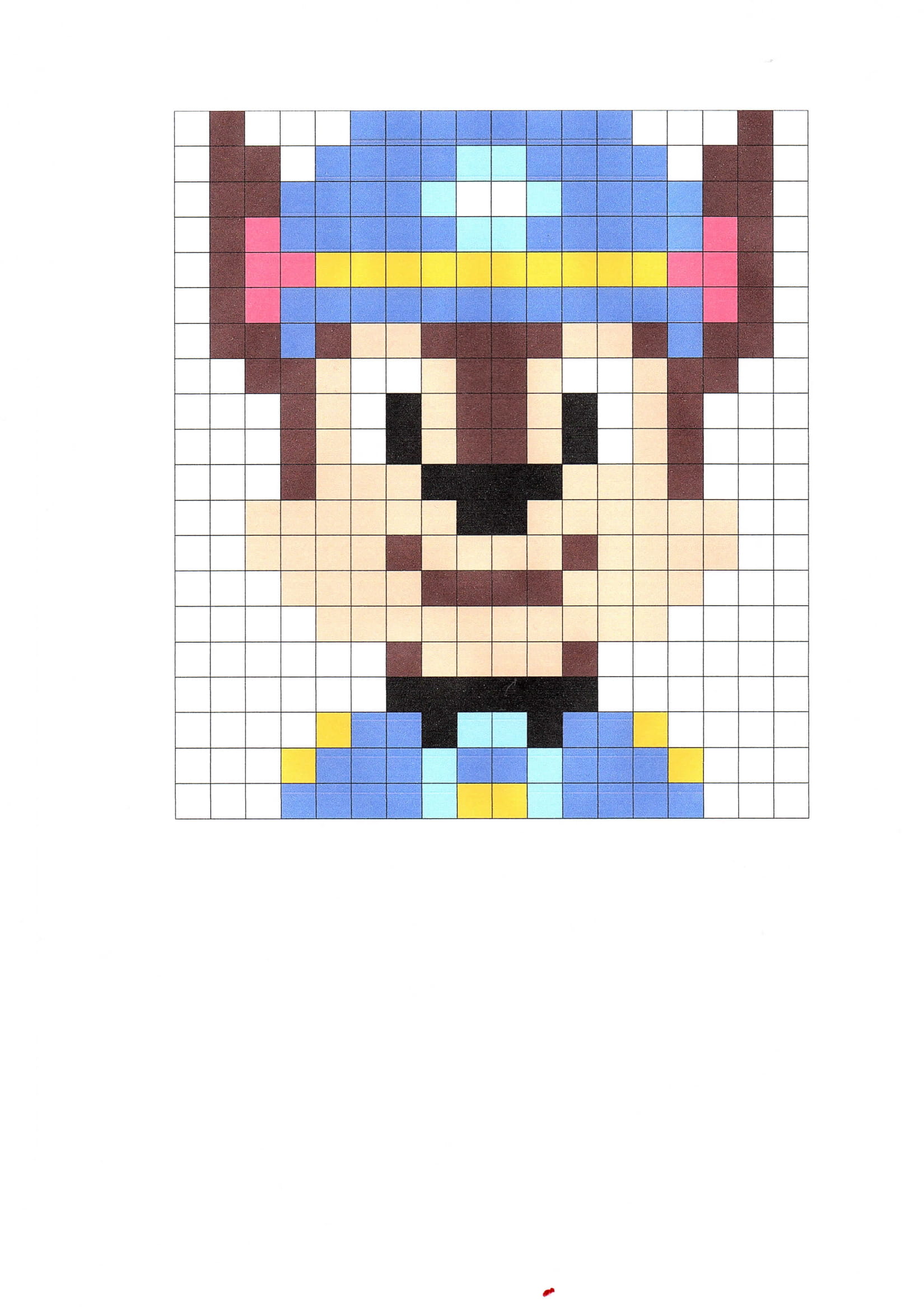 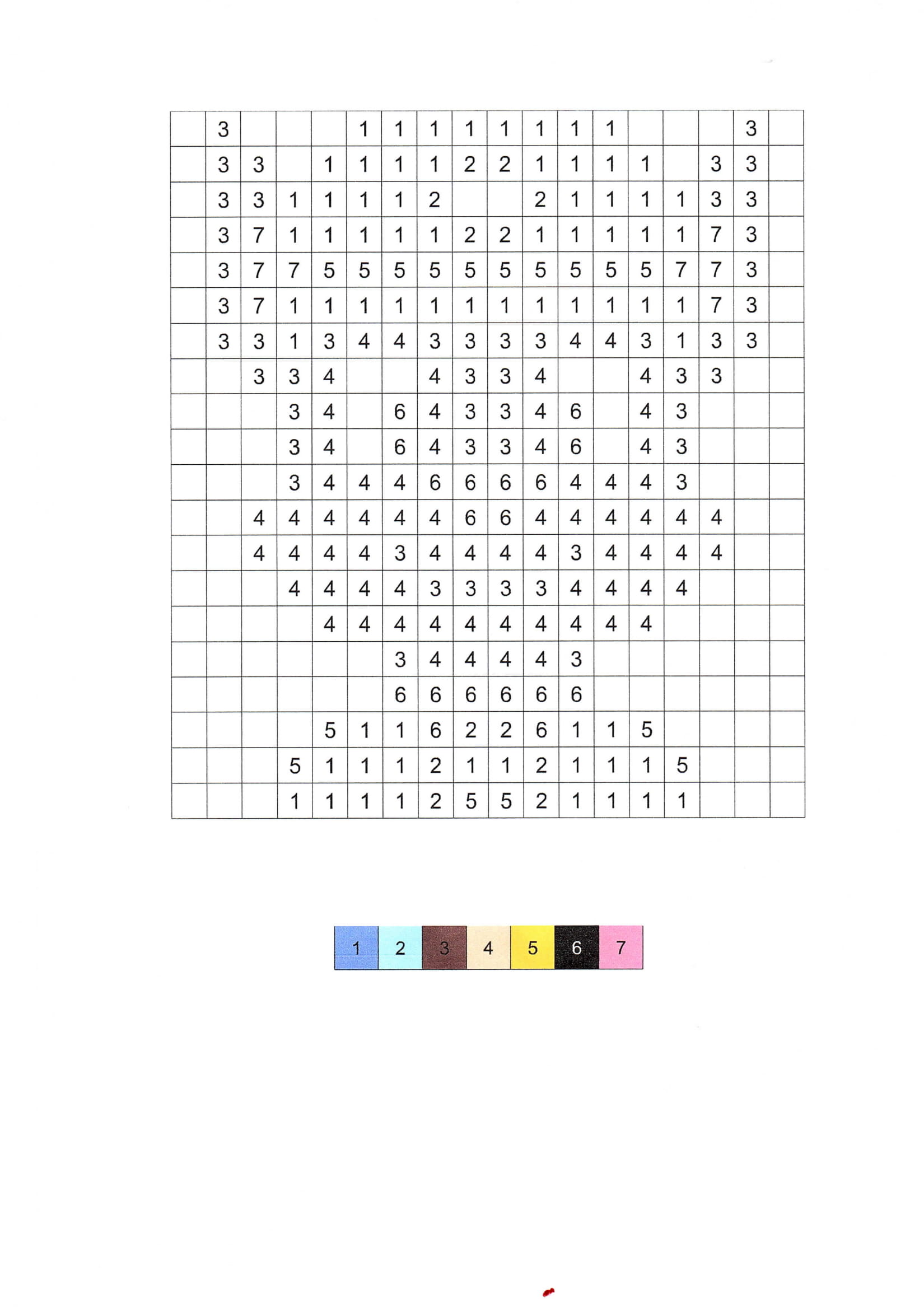 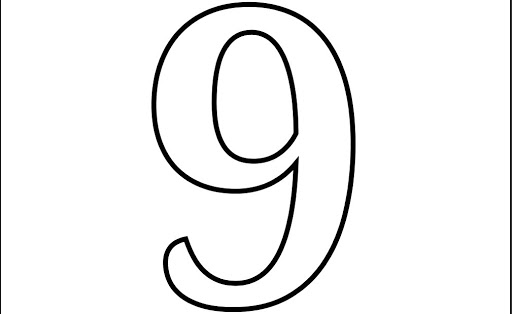 Karta pracy dla 4-latkiaĆwiczymy środek, górę i dół kartki oraz jego boki. Odszukaj w ramce miejsca, w których znajdują się następujące układy figur:Karta pracy dla 4-latkiaĆwiczymy środek, górę i dół kartki oraz jego boki. Odszukaj w ramce miejsca, w których znajdują się następujące układy figur:Karta pracy dla 4-latkiaĆwiczymy środek, górę i dół kartki oraz jego boki. Odszukaj w ramce miejsca, w których znajdują się następujące układy figur:Karta pracy dla 4-latkiaĆwiczymy środek, górę i dół kartki oraz jego boki. Odszukaj w ramce miejsca, w których znajdują się następujące układy figur:Karta pracy dla 4-latkiaĆwiczymy środek, górę i dół kartki oraz jego boki. Odszukaj w ramce miejsca, w których znajdują się następujące układy figur:Karta pracy dla 4-latkiaĆwiczymy środek, górę i dół kartki oraz jego boki. Odszukaj w ramce miejsca, w których znajdują się następujące układy figur: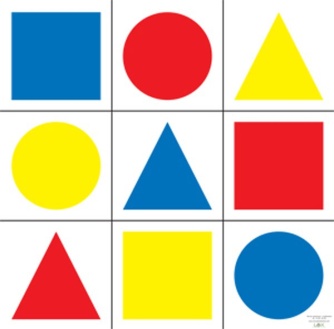 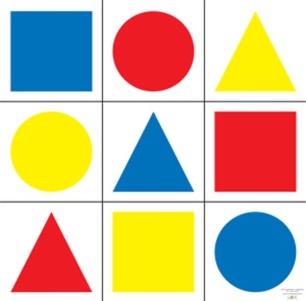 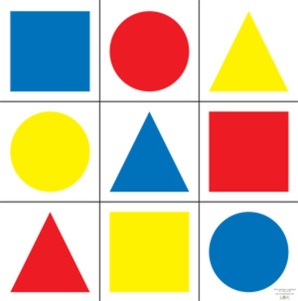 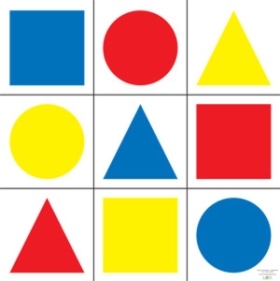 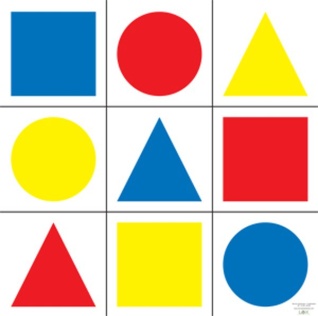 